         ~ 婚姻、家庭、性別與情感 ~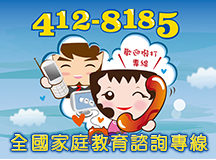                     免費講座(每月第3個週六上午）講座地點：臺北市家庭教育中心        （臺北市中山區吉林路110號，吉林路與四平街口）搭乘公車請於「南京吉林路口」或「長春松江路口」下車搭乘捷運請於「松江南京站」8號出口（向左轉至四平街再左轉步行約5-10分鐘）【報名】請至臺北市家庭教育中心網站，或【電話】2541-9690轉820期待您的蒞臨，也請協助轉知給身邊的朋友喔！更多活動訊息請見本中心網站【https://www.family.gov.taipei】活動訊息查詢歡迎多元性別特質民眾參與日期時間主  題內  容講師第三季7/2010:00-12:00親密關係-我們都不完美從婚姻及親密關係中該如何相處的角度，探討伴侶間會遇到的情感問題。˙釋字第748號之後…˙親密關係、伴侶關係、家庭關係˙同性婚姻帶來的啟示徐志雲衛生福利部金門醫院精神科主治醫師第三季8/1710:00-12:00代間之星-守護孩子的星星每年8月的第4個週日是祖父母節，課程將透過主題演講及活動增進父母及祖父母的教養知能及共識，經由對話、合作，攜手成為守護孩子的星星，照亮孩子成長的路。吳志文國立臺灣師範大學人類發展與家庭學系助理教授第三季9/2110:00-12:00親職增能-如何當個教養神隊友？1.教養觀念不合怎麼辦？2.溝通與衝突處理模式3.共親職的概念與作法4.溫暖父母˙快樂夫妻透過這個活動，你會瞭解教養與婚姻互動的關聯性，學習如何與伴侶有效溝通、合作教養。（邀請30位家有學齡前幼兒的家長，建議與伴侶同行，可提供托育服務）雞湯來了家庭教育團隊